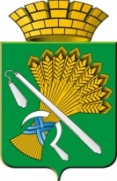 АДМИНИСТРАЦИЯ КАМЫШЛОВСКОГО ГОРОДСКОГО ОКРУГАП О С Т А Н О В Л Е Н И Еот 27.01.2020  N 41			О внесении изменений в постановление главы Камышловского городского округа от 01.06.2015 года №788 «Об исключении из реестра муниципальной собственности многоквартирного жилого дома, расположенного по адресу: Свердловская область, город Камышлов, улица Строителей, дом №11, корпус 1»В связи с обнаружением технической ошибки в перечне  жилых помещений, подлежащих учету в казне и в реестре муниципальной собственности Камышловского городского округа, приведенному в пункте 1.2  постановления главы Камышловского городского округа от 01.06.2015 года №788 «Об исключении из реестра муниципальной собственности многоквартирного жилого дома, расположенного по адресу: город Камышлов, улица Строителей, дом №11, корпус 1», администрация   Камышловского городского округаПОСТАНОВЛЯЕТ:1. Внести изменения в постановление главы Камышловского городского округа от 01.06.2015 года №788 «Об исключении из реестра муниципальной собственности многоквартирного жилого дома, расположенного по адресу: Свердловская область, город Камышлов, улица Строителей, дом №11, корпус 1»,  дополнив перечень жилых помещений, подлежащих учету в  казне и в реестре муниципальной собственности Камышловского городского округа, строкой: «квартира №10, общей площадью 29,2 кв.м.».2. Комитету по управлению имуществом и земельным ресурсам администрации Камышловского городского округа восстановить  в реестре собственности Камышловского городского округа и учитывать в казне Камышловского городского округа квартиру №10, расположенную в жилом доме по адресу: Свердловская область, город Камышлов, улица Строителей, дом №11, корпус 1, общей площадью 29,2 кв.м.3. Разместить данное постановление на официальном сайте Камышловского городского округа  в информационно- телекоммуникационной сети «Интернет» (http://www.gorod-kamyshlov.ru).4. Контроль за выполнением настоящего постановления возложить на председателя Комитета по управлению имуществом и земельным ресурсам администрации Камышловского городского округа Е.В. Михайлову. ГлаваКамышловского городского округа                                               А.В. Половников